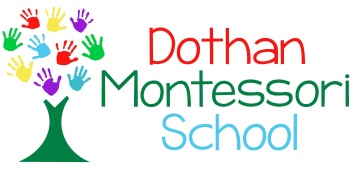 P.O Box 5921Dothan, AL 36302slurie.dms@gmail.comwww.dothanmontessorischool.orgDear Dothan Montessori School Applicant,We are excited that you are considering Dothan Montessori School.  We currently offer a Toddler Program (18 months – 3+ yrs.) and a Primary Program (3+ – 6 yrs.) Enclosed you will find an overview of the admissions process and an application. If you are new to Dothan Montessori School, be sure to schedule a tour and an observation before submitting your application. When you are ready to submit the application, please call to set up a day when you and your child can drop in to see the classroom and meet the teachers after school. If you have any questions, please contact the office at 334-671-7170 or e-mail me.Sincerely,Sarah Lurie	DirectorApplication Process 2021 - 2022Dothan Montessori School does not discriminate on the basis of race, color, national or ethnic origin, religion or sex in administration of its educational policies, admissions, athletic and other school-administered programs.	Observe – E-mail or call to schedule a time to tour the school and observe a classroom. Toddler observations are done through the glass in the door to the classroom and Primary is done in the class, for adults only. You know your child best, and can make the determination if the environment is right for your child.	Apply –Complete application and submit non-refundable application fee of $150 per child.   	Admission – Parent involvement is integral to the success of the school and participation in adult education and volunteering is expected.  Based on information in the application, a brief meeting with the parents and student, any additional information about the child’s educational history sought by Dothan Montessori School, and provided that Dothan Montessori School’s philosophy complements your family’s, and that we are in agreement that the Montessori curriculum is appropriate for your child, and space is available, provisional admission will be granted.	Notice of Admission – We will send notice of admission via e-mail.   Contract, Deposit and Snack Fee – A 25% tuition deposit, the snack fee, and signed tuition contract is due one week after application submission and acceptance.  	Enrollment Forms – Enrollment forms will be sent to you.  Completed forms are due, along with your deposit one week after application submission and acceptance.  Updated Blue Immunization Forms, in accordance with Alabama school admission policies, are due before your child begins class.  	Once a child enrolls at DMS, there is a 5-week provisional period.  During this time, the child is adjusting to the Montessori environment, and the teachers are observing the child to make sure that our environment is a good fit.  If at the end of the 5-week provisional period it appears that the child and the school are a good match, admission will be granted.  If at the end of the 5-week provisional period it appears that the Montessori environment at this school is not a good fit, the school will refund the tuition and snack fee prorated for the 5 weeks of attendance.	Tuition Balance – If you do not choose auto debit, the balance of your tuition will be due in full on May 3, 2021.Application for 2021-2022Dothan Montessori School does not discriminate on the basis of race, color, national or ethnic origin, religion or sex in administration of its educational policies, admissions, athletic and other school-administered programs.Date__________________		        Applying for:          Toddler Program (18 mos. – 3 years old), 5 days a week, * 8-8:20 a.m. drop off – 12 p.m. pick up*In 2020-21 the Toddler Program is available to everyone 5 days a week.  We believe the success of the program is enhanced when children attend 5 days per week.  However, if you prefer your child to attend fewer days, you may select which consecutive 3 or 4 days your child attends.  The days will be fixed at the beginning of each semester.		Primary Program                              		5 days a week, 8-8:20 a.m. drop off – 12 p.m. pick up At this time, we are continuing to monitor interest in an extended day for Toddler and Primary students.  Please indicate if you are interested in an extended day, which would include lunch, a rest time and an additional work cycle.                       Yes    NoChild Information      Last Name	First Name			Sex 			Date of Birth		Age on Sept. 1, 2021What immediate goals do you have for your child’s development?What would you like us to know about your child?Is your child daytime potty trained?  __Yes  __ No.  If not, please describe where they are in the process of learning to use the toilet.__________________________________________________________________________________________________________________________________________________________________________________________________________________________________________________________________________________________________Family InformationParent/Guardian						Parent/GuardianLast Name			First Name			Last Name			First NameAddress   				 			Address (if different)		City				State		Zip		City				State		Zip	Home Phone			Cell/Work Phone			Home Phone			Cell/Work PhoneE-mail Address							E-mail AddressEmployer/Occupation						Employer/Occupation	With whom does the child live?  __________________________________________________________________SiblingsName							Age		SchoolName							Age		SchoolName							Age		School	School Interest InformationWhy would you like to enroll your child at Dothan Montessori School?What is your understanding of the Montessori Method?Do you have any concerns or questions about the Montessori philosophy/curriculum that you would like addressed before enrollment is completed?Has your child previously attended or had any exposure to the Montessori Method?Tuition ScheduleToddler Programs5 days a week, 8-8:20 a.m. drop off – 12 p.m. pick up		$5800/ year5 day snack and supply fee					$250/ yearPrimary Program5 days a week, 8-8:20 a.m. drop off – 12 p.m. pick up		$5,800/ year5 day snack and supply fee					$250/ year Payment Options:We depend on tuition to pay our staff and operate the school.  If your child is enrolled at DMS, you will be required to sign a tuition contract for the full year.  You are responsible for paying the balance in full if you decide to leave DMS for any reason. Please select one of the following Monthly auto debit withdrawal authorization, spread over 9 months (you are responsible for any bank set-up fees)Monthly debit (minus the 25% deposit) for Toddler and Primary $483.33/month;  Pay tuition in full by May 3, 2021.I hereby certify that all answers and statements on this application are true and complete to the best of my knowledge.  I understand that the falsification of any information on this application shall be considered sufficient cause for dismissal of my child.  I authorize Dothan Montessori School to contact current and previous schools or other sources to obtain information to support my application.  I will not seek access to confidential recommendations and/or evaluation materials provided by any source before or after admission.  I authorize Dothan Montessori School to investigate all information contained in this application and all persons to furnish information to this school. I understand that this is an application for admission and that no admission contract is being offered.					__________________________________________________________					Parent/Guardian Signature						DatePlease enclose this form, along with a non-refundable Application Fee of $150 and drop off at the DMS office or mail to:               Dothan Montessori School	  P.O. Box 5921               Dothan, AL 36302